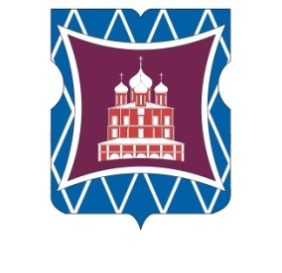 СОВЕТ ДЕПУТАТОВМУНИЦИПАЛЬНОГО ОКРУГА ДОНСКОЙРЕШЕНИЕ25 апреля 2019 года           01-03-41Об утверждении графика проведениямониторинга      работы        ярмаркивыходного   дня      на       территориимуниципального   округа      Донскойво  II и III   кварталах  2019 года 	В соответствии с частью 9 статьи 1 Закона города Москвы от 11 июля 2012 года № 39 «О наделении и органов местного самоуправления муниципальных округов в города Москве отдельными полномочиями города Москвы» и  Регламентом реализации отдельных полномочий города Москвы по согласованию мест размещения ярмарок выходного дня и проведению мониторинга их работы,             Совет депутатов муниципального округа Донской решил:Утвердить график проведения мониторинга работы ярмарки выходного дня на территории муниципального округа Донской во II и III кварталах 2019 года и состав рабочей группы.         2. Направить настоящее решение в Департамент территориальных органов исполнительной власти города Москвы, префектуру Южного административного округа города Москвы, управу Донского района города Москвы в течение трех дней со дня его принятия.        3. Опубликовать настоящее решение в бюллетене «Московский муниципальный вестник» и разместить на официальном сайте  муниципального округа Донской  www.mo-donskoy.ru.        4. Контроль за исполнением решения возложить на главу муниципального округа Донской Кабанову Т.В.Глава муниципальногоокруга Донской	                                                                              Т.В. Кабанова№ п/пДаты проведения мониторингаЧлены рабочей группы1.19 мая 2019 годаЕлагин С.А., Зайковская Г.В., Залищак В.Б., Резков В.В.2.18 августа 2019 годаЕлагин С.А., Зайковская Г.В., Залищак В.Б., Резков В.В.